Baccalauréat Professionnel Maintenance des Systèmes de Production Connectés 
Épreuve E2	PREPARATION D’UNE INTERVENTION 
Sous-épreuve E2. b	Préparation d’une intervention de maintenanceDOSSIERQUESTIONS-REPONSESPALETTISEURTRITECH                           Matériel autorisé :L’usage de la calculatrice avec mode examen actif est autorisé.   L’usage de calculatrice sans mémoire, « type collège » est autorisé.Durée : 2 heuresAfin d’atteindre l’objectif de productivité, il est décidé de procéder au changement de la technologie utilisée sur la table élévatrice. Le vérin électrique va être remplacé par un vérin hydraulique.Q1.1 – Compléter du bon de travail ci-dessous (on considère que le jour et l’heure du bon de travail correspondent au début de l’intervention : observer le planning en Q2.1) :Les plannings proposés pour les semaines 17 et 18 sont prévisionnels. Ils ne prennent pas en compte la survenue de défaillances.Q2.1 – Calculer le nombre de platines palettisées entre mercredi et vendredi pendant la semaine 17 :Nombre d’heures de production entre mercredi et vendredi pour la semaine 17 : Nombre de platines palettisées entre mercredi et vendredi pour la semaine 17 :  Q2.2 – Compléter en coloriant en rouge la ligne « arrêt machine » sur le planning de la semaine 18 ci-dessous, en intégrant le changement de vérin :Q2.3 – Calculer le nombre de platines palettisées entre mercredi et vendredi pendant la semaine 18 :Nombre d’heures de production en mode 24 platines / heure : 7 heuresNombre de platines palettisées en mode de production 24 platines / heure = 24 x 7 = 168 platinesNombre d’heures de production en mode 32 platines / heure : Nombre de platines palettisées en mode de production 32 platines / heure :Nombre total de platines palettisées entre mercredi et vendredi semaine 18 :CONCLUSION : La modification du planning de la semaine 18, intégrant l’intervention de changement du vérin a-t-elle permis de compenser les pertes de production ?OuiNonJUSTIFIER : Q3.1 – Identifier les risques potentiels liés à votre intervention (cocher les risques identifiés)Q3.2 – En fonction des risques identifiés, proposer des mesures de préventionQ3.3 – Donner les composants avec leurs repères et l’action à réaliser pour mettre le système hors énergies et les dissiper le cas échéant (on considère que l’énergie pneumatique est débranchée du réseau car elle n’est pas utilisée sur le système dans sa configuration actuelle). Q4.1 – Donner la précaution qu’il faut respecter avant de couper les énergies pour pouvoir faciliter l’intervention : Q4.2 – Cocher le matériel nécessaire pour effectuer votre consignation et V.A.T. Indiquer s’il s’agit d’un EPI, EPC, EIS.Q4.3 – Cette intervention étant réalisée par vous-même, donner votre titre d’habilitation sachant que vous devez consigner.Q4.4 – Compléter le tableau ci-dessous décrivant l’ensemble des étapes de la consignation électrique de la TRITECHLors de votre intervention, vous allez vérifier le niveau d’huile du groupe hydraulique Q5.1 – Donner le niveau de maintenance de cette intervention.1er niveau (réglage simple) 2ème niveau (dépannages par échange standard et opérations mineures) 3ème niveau (identification et diagnostic des pannes, réparations par échanges de composants)4ème niveau (travaux importants de maintenance) 5ème niveau (rénovation, reconstruction ou réparations importantes)  Q5.2 – Lors changement du vérin, de l’huile peut se répandre sur le sol.Le recyclage et l’élimination des déchets industriels (chiffon, absorbant souillé) s’inscrit dans une démarche écoresponsable.Indiquer le type de déchets que vous allez devoir trier et éliminer : Déchets inertes Déchets non dangereux non inertes Déchets dangereux Déchets spécifiques Le remplacement du vérin électrique par un vérin hydraulique ajoute un actionneur au groupe. Il faut vérifier que le vérin que l’on souhaite installer est compatible avec les caractéristiques du groupe hydraulique. On souhaite obtenir un déplacement complet de la table en 6 secondes dans les 2 sens. On rappelle que le débit de la pompe est donné à 3,2 litres/min. Le débit de la pompe a permis au bureau d’études de déterminer que les pertes de charge étaient négligeables.Q6.1 – Déterminer le débit nécessaire au vérin pour effectuer sa course permettant d’amener la table élévatrice en position haute en 6 secondes :Q6.2 – Déterminer le débit nécessaire au vérin pour effectuer sa course permettant d’amener la table élévatrice en position basse en 6 secondes :Q6.3 – Sachant que les actionneurs du système se déplacent de manière individuelle, la pompe est-elle suffisamment dimensionnée ?OuiNonCahier des charges :Pression de service du groupe hydraulique : 80 barDébit maximal de la pompe 3,2 l/minDistributeur CETOP3 TYPE : LC1 DZAlimentation des solénoïdes : 24 VDCPrésence de connecteurs DIN 43650Joint VitonCommande manuelle par poussoirQ7.1 – Compléter la référence du distributeur :Référence : 			Q7.2 – Déterminer le code des 2 solénoïdes à associer au distributeur :Code : 		Sous la conduite de votre professeur et en fonction de ces consignes, procéder à la préparation de votre intervention.Q1Bon de travailDTR3Temps conseillé :5 minutesBON DE TRAVAILBON DE TRAVAILBON DE TRAVAILBON DE TRAVAILBON DE TRAVAILBON DE TRAVAILBON DE TRAVAILBON DE TRAVAILBON DE TRAVAILBON DE TRAVAILBON DE TRAVAILJour et heure du 
Bon de TravailJour et heure du 
Bon de TravailJour et heure du 
Bon de TravailJour et heure du 
Bon de TravailJour et heure du 
Bon de TravailParcUrgenceUrgence2Equipement Equipement N°MarqueMarqueMarqueNuméro du BT :Numéro du BT :Numéro du BT :Numéro du BT :BT 2202Motif de la demande :Le remplacement du vérin électrique par le vérin hydraulique est prévu, on vous demande :d’étudier cette intervention de préparer le système afin de réaliser cette intervention en toute sécurité d’effectuer une remise en service du système.Motif de la demande :Le remplacement du vérin électrique par le vérin hydraulique est prévu, on vous demande :d’étudier cette intervention de préparer le système afin de réaliser cette intervention en toute sécurité d’effectuer une remise en service du système.Motif de la demande :Le remplacement du vérin électrique par le vérin hydraulique est prévu, on vous demande :d’étudier cette intervention de préparer le système afin de réaliser cette intervention en toute sécurité d’effectuer une remise en service du système.Motif de la demande :Le remplacement du vérin électrique par le vérin hydraulique est prévu, on vous demande :d’étudier cette intervention de préparer le système afin de réaliser cette intervention en toute sécurité d’effectuer une remise en service du système.Motif de la demande :Le remplacement du vérin électrique par le vérin hydraulique est prévu, on vous demande :d’étudier cette intervention de préparer le système afin de réaliser cette intervention en toute sécurité d’effectuer une remise en service du système.Motif de la demande :Le remplacement du vérin électrique par le vérin hydraulique est prévu, on vous demande :d’étudier cette intervention de préparer le système afin de réaliser cette intervention en toute sécurité d’effectuer une remise en service du système.Motif de la demande :Le remplacement du vérin électrique par le vérin hydraulique est prévu, on vous demande :d’étudier cette intervention de préparer le système afin de réaliser cette intervention en toute sécurité d’effectuer une remise en service du système.Motif de la demande :Le remplacement du vérin électrique par le vérin hydraulique est prévu, on vous demande :d’étudier cette intervention de préparer le système afin de réaliser cette intervention en toute sécurité d’effectuer une remise en service du système.Motif de la demande :Le remplacement du vérin électrique par le vérin hydraulique est prévu, on vous demande :d’étudier cette intervention de préparer le système afin de réaliser cette intervention en toute sécurité d’effectuer une remise en service du système.Motif de la demande :Le remplacement du vérin électrique par le vérin hydraulique est prévu, on vous demande :d’étudier cette intervention de préparer le système afin de réaliser cette intervention en toute sécurité d’effectuer une remise en service du système.Motif de la demande :Le remplacement du vérin électrique par le vérin hydraulique est prévu, on vous demande :d’étudier cette intervention de préparer le système afin de réaliser cette intervention en toute sécurité d’effectuer une remise en service du système.Machine en arrêtMachine en arrêtouiouinonnonnonQ2Planning d’interventionDTR13Temps conseillé :20 minutesQ3Les risques pour les biens et les personnesDTR10 à DTR12Temps conseillé :15 minutesRisques liés à l’électricitéRisques d’incendieRisques de chute de hauteurRisques de trébuchement, heurtRisques liés à la manutention manuelleRisques liés aux agents chimiquesRisques identifiésMesures de prévention proposéesEnergie électriqueDissipation de l’énergie hydraulique résiduelle entre 2V4 et 2V3Q4La consignation du systèmeDTR7 et DTR10 Temps conseillé :25 minutes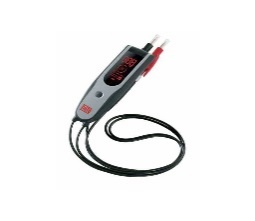 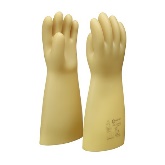 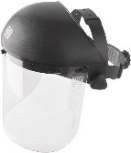 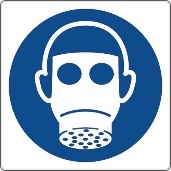 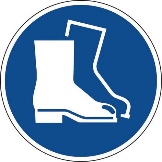 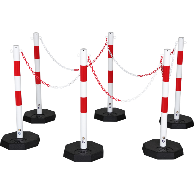 V.A.TV.A.TGantsGantsCasque de protection+visièreCasque de protection+visièreMasque respiratoireMasque respiratoireBottes Bottes Poteau + balisagePoteau + balisageEISEISEISEISEISEISECSECSECSECSECSECSEPIEPIEPIEPIEPIEPI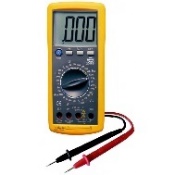 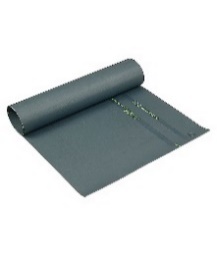 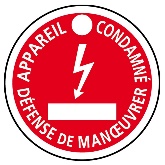 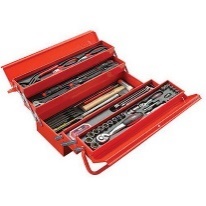 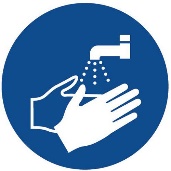 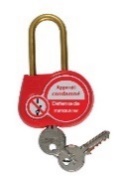 MultimètreMultimètreTapis isolantTapis isolantAfficheAfficheOutillageOutillageLavage mainLavage mainCadenasCadenasEISEISEISEISEISEISECSECSECSECSECSECSEPIEPIEPIEPIEPIEPIB0B1VBRB2V□□X□□ÉtapesAction(s)Action surMatériel(s)Équipement(s) de protection1Pré-identification, repérage, mise en sécurité2Vérifier que la terre soit bien reliée au systèmeMesurer la tension entre une des phases et la terre (PE)3456Effectuer la VAT6.16.26.36.46.5VAT7Mise à la terre et en court-circuitQ5Maintenance du Groupe HydrauliqueDTR13 Temps conseillé :5 minutesQ6Vérification du groupe hydrauliqueDTR7Temps conseillé :10 minutesQ7Choix du distributeurDTR14Temps conseillé :10 minutesQ8Partie pratique Sur le plateau technique Temps conseillé :30 minutesActions à mettre en œuvreActions à mettre en œuvreEn autonomieEn autonomiePrésence évaluateurPrésence évaluateurPréparer son interventionPréparer son interventionPréparer son interventionQ8.1Prendre en charge la demande d’intervention.Prendre en charge la demande d’intervention.Q8.2Collecter les documents nécessaires à l’interventionCollecter les documents nécessaires à l’interventionQ8.3Identifier et situer le ou les dispositifs de sécurité interne du bien.Identifier et situer le ou les dispositifs de sécurité interne du bien.Consigner le systèmeConsigner le systèmeConsigner le systèmeQ8.4Mettre en place la béquille et Consigner le système (en présence et après accord du professeur)Mettre en place la béquille et Consigner le système (en présence et après accord du professeur)Préparer le bien Préparer le bien Préparer le bien Q8.5Préparer le bien pour une mise en servicePréparer le bien pour une mise en serviceQ8.6Déconsigner le systèmeDéconsigner le systèmeQ8.7Vérifier la présence et les niveaux des énergies d’alimentationVérifier la présence et les niveaux des énergies d’alimentationQ8.8Vérifier l’efficacité de la chaîne de sécuritéVérifier l’efficacité de la chaîne de sécuritéQ8.9Mettre le bien en position initialeMettre le bien en position initialeQ8.10Participer à la mise en œuvre des procédures de remise en serviceParticiper à la mise en œuvre des procédures de remise en serviceQ8.11Vérifier le bon fonctionnement du systèmeVérifier le bon fonctionnement du systèmeRespecter les règles environnementalesRespecter les règles environnementalesRespecter les règles environnementalesQ8.12Le respect des règles environnementales sera évalué tout au long de l’interventionLe respect des règles environnementales sera évalué tout au long de l’interventionIdentifier et maîtriser les risques pour les biens et les personnesIdentifier et maîtriser les risques pour les biens et les personnesIdentifier et maîtriser les risques pour les biens et les personnesQ8.13La maîtrise des risques sera évaluée tout au long de l’interventionLa maîtrise des risques sera évaluée tout au long de l’intervention